			  	      		    Week of September 6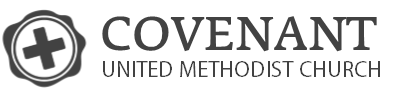 Relationship Goals  			    	            			                                Rev. Kyle Gatlin“Christ-Centered”Covenant’s Goal: Pursue God, Unleash CompassionA goal is the result or achievement toward which effort is directed.What goals do you have?Having a goal without aim is senseless, but having a goal without God is pointless.(Proverbs 14:12)  There is a way that appears to be right, but in the end it leads to death. 	No matter what other relationships we have or don’t have, all of us can have a relationship with God. (Genesis 2:18, 21-24 NLT) Then the Lord God said, “It is not good for the man to be alone. I will make a helper who is just right for him.” … 21 So, the Lord God caused the man to fall into a deep sleep. While the man slept, the Lord God took out one of the man’s ribs and closed up the opening. 22 Then the Lord God made a woman from the rib, and he brought her to the man. 23 “At last!” the man exclaimed. “This one is bone from my bone, and flesh from my flesh! She will be called ‘woman,’ because she was taken from ‘man.’” 24 This explains why a man leaves his father and mother and is joined to his wife, and the two are united into one. The Priority of our Relationship: Christ - CenteredIn a Christ-centered marriage, Jesus is your one and your spouse is your two.Progress, Not Perfection(Matthew 22:36-37) “Teacher, which is the greatest commandment in the Law?” 37 Jesus replied: “‘Love the Lord your God with all your heart and with all your soul and with all your mind.’” What does it mean to be Christ-centered in our marriage? PrayReadWorshipTalkServing one anotherPractice Humility (Matthew 11:29) Take my yoke upon you and learn from me, for I am gentle and humble in heart, and you will find rest for your souls. Practice Forgiveness (Ephesians 4:32)Be kind and compassionate to one another, forgiving each other, just as Christ God forgave you.